Warszawa, 10 marca 2013 Szanowni Państwo,Tylko około 20% dorosłych zajmujących się wychowaniem dzieci i młodzieży zna ich potrzeby i formy spędzania wolnego czasu - pokazują badania znanej socjolog Pani Profesor Barbary Fatygi.Jednoczenie okazuje się, że młodzież podziela poglądy nas dorosłych co do najważniejszych kwestii w naszym życiu czyli między innymi: deklarowanych wartości, tolerancji dla ludzkich zachowań i jest spragniona więzi, relacji z nami dorosłymi.W związku z powyższym jeśli w powyższych stwierdzeniach odnajdują Państwo cząstkę prawdy o sobie i swoich bliskich tym bardziej zapraszamy do włączenia się w organizację i obchody Międzynarodowego Dnia Rodziny przypadającego na środę 15 maja w ramach akcji „DWIE GODZINY DLA RODZINY”.Celem akcji jest wykorzystanie obchodów Międzynarodowego Dnia Rodziny, przypadającego na 15 maja do wzmacniania relacji rodzinnych oraz budowania i umacniania tożsamości młodego pokolenia.Tematem przewodnim w tym roku są „Szkolne Wspomnienia – przez Pokolenia”Chcemy zachęcić Państwa i Państwa Pracowników aby tego dnia poświęcić czas po pracy na rozmowę o wspomnieniach z dzieciństwa, pogawędkę o dziadkach, krewnych, sąsiadach, przyjaciołach, o naszych marzeniach, rodzinnych pamiątkach, zwyczajach, tradycjach, rytuałach, do sięgnięcia na nowo do starych zdjęć. Akcja „Dwie godziny dla Rodziny” jest skierowana do przedsiębiorców, jak i wszystkich Rodzin dostrzegających znaczenie harmonii i równowagi między rodziną/życiem prywatnym a pracą. W filozofii naszej Fundacji wyzwanie w zakresie work life balance nie leży wyłącznie po stronie pracy, ale również po stronie jakości naszego życia prywatnego i umiejętności troszczenia się o nie. Uważność pracodawców na ten aspekt może wzmacniać poczucie więzi pracowników z firmą, wpłynąć na zaangażowanie i tym samym na realizację naszych celów biznesowych. Propozycja Fundacji jest zatem doskonałą okazją do podkreślenia, że człowiek istnieje w firmie nie tylko jako pracownik, ale niesie ze sobą także zaplecze i wsparcie w postaci swojej rodziny, pasji, zwyczajów i tradycji. Chcielibyśmy, aby inicjowane przez nas obchody Święta Rodziny były okazją do poświęcenia czasu rozmowie o naszej Rodzinie, jej przeszłości oraz związanych z nią tradycjom i rytuałom. Chcielibyśmy, by ta refleksja o własnej Rodzinie uświadomiła nam, że Rodzina to nie tylko rodzice i dzieci, ale też dziadkowie i wnuki oraz dalsi krewni. To także historia i więzi, jakie z nimi tworzymy oraz wzajemne wpływy i oddziaływania wszystkich członków Rodziny. Ta szczególna rozmowa może być też okazją do sięgnięcia do dawnych zdjęć, albumów od dawna nieoglądanych, albo do zajrzenia do pudeł z pamiątkami, do których od dawna nie zaglądaliśmy. Na co dzień zwyczajnie nie mamy czasu na takie „oglądanie się wstecz”, a Dzień Rodziny może być tą szczególną okolicznością, gdy podarujemy sobie i naszym bliskim trochę „wolno płynącego czasu”. Poświęćmy go na przyjrzenie się sobie w kontekście historii, zabawnych momentów Rodziny,  czy dykteryjek opowiadanych z pokolenia na pokolenie. Może dzięki temu i my, i nasi bliscy lepiej zrozumiemy kim jesteśmy, co nas ukształtowało, co chcielibyśmy przekazać naszym następcom. Dzieci uczą się nie tyle słuchając, ile przede wszystkim bacznie obserwując nas dorosłych i swoje rodzinne otoczenie. A nasze rodziny, podobnie jak naszą pracę, przeniknęło, a często wręcz zdominowało pojęcie efektywności, co sprawia, że coraz mniej czasu spędzamy tak zwyczajnie razem, na rozmowie, wzajemnym poznawaniu się, byciu ze sobą. Więzi rodzinne i ich siła są nie tylko fundamentem rozwoju młodego pokolenia, ale również istotnym zapleczem, z którego możemy korzystać w sytuacjach kryzysowych w naszym życiu.Jesteśmy przekonani, że warto temu poświęcić choć trochę dodatkowego czasu w dniu 15 maja. Liczymy, że zainteresuje Państwa nasza propozycja, i że sami spróbujecie „świętować”  ten dzień z własną Rodziną. Jeśli nasz pomysł się Państwu spodoba, można niewielkim nakładem czasu wywołać go również wewnętrznie w firmie, wykorzystując np. intranet po to, aby się podzielić najlepszą historią np. ciekawe wspomnienie z lat szkolnych. Myślimy, że wielu pracowników z chęcią przeczytałoby krótką historię o przygodzie swojego szefa z czasów szkolnych...WARUNKI UDZIAŁUAby wziąć udział w naszej akcji należy:Zgłosić swoją firmę na naszej stronie internetowej www.mamrodzine.pl lub pod adres biuro@humanites.pl lub adres  monika.lewicka@humanites.pl. Skrócić czas pracy pracownikom w dniu 15 maja o 2 GODZINY lub też jeśli na taką możliwość nie pozwala działalność operacyjna Państwa firmy (np. oddziały obsługujące klientów zewnętrzych, ciągły proces obsługi, produkcji, etc) zaproponować inny sposób na świętowanie tej okazji w najbliższym czasie (np. w powiązaniu z Dniem Dziecka, etc). Pragniemy podkreślić, iż głównym celem akcji jest przede wszystkim zainspirowanie Państwa pracowników, aby ten czas poświęcili właśnie na poszukiwanie tożsamości swojej Rodziny i wzmocnienie więzi rodzinnych.Przekazać tę informację do działu HRRozesłać informację do pracowników z zaproszeniem do świętowania Dnia Rodziny – W załączeniu przesyłamy propozycję listu do pracowników z zaproszeniem do świętowania Dnia Rodziny.DODATKOWE BENEFITY DLA PAŃSTWA FIRMYTych z  Państwa, którzy zdecydują się na takie rozwiązanie, będziemy chcieli szczególnie wyróżnić na stronie internetowej naszej Fundacji www.mamrodzinę.pl. Podjęliśmy też działania służące nagłośnieniu i rozpropagowaniu Międzynarodowego Dnia Rodziny w mediach. Więcej na temat programu: http://www.mamrodzine.pl/Liczymy też, że zainspirujecie swoich pracowników do takich samych działań dedykowanych ich rodzinom. W ubiegłym roku do naszej inicjatywy związanej z obchodami Międzynarodowego Dnia Rodziny włączyło się wiele firm i organizacji, które znajdziecie Państwo na: http://www.mamrodzine.pl/strefa-rodzicow/wydarzenia/2-godziny-dla-rodziny) – między innymi: Play, Tchibo, K2, S&T, K2, Kopex, Wirtualna Polska, JVC, PWC i wiele innych.Głęboko wierzymy, że nasza akcja DWIE GODZINY DLA RODZINY zagości na stałe w corocznych planach pracodawców i stanie się promocją wszelkich działań służących zwróceniu uwagi na znaczenie Rodziny i jej udział w kształtowaniu młodego pokolenia - naszego najcenniejszego kapitału społecznego. Mamy nadzieję, że nasza propozycja obchodów Międzynarodowego Dnia Rodziny w Polsce spotka się z Państwa zainteresowaniem oraz pozytywnym odzewem. Liczymy bardzo, że Państwa firma przyłączy się do naszej akcji i będzie cegiełką w budowie tożsamości i systemu wartości młodego pokolenia. Będzie to również dobra okazja do zaprezentowania pracownikom tego, że dostrzegamy również ich role, które pełnią poza pracą. W razie pytań lub wątpliwości, prosimy o kontakt: monika.lewicka@humanites.pl lub zofia.dzik@humanites.pl. 
Kontakt telefoniczny: 505 144 784.Z poważaniem Zofia Dzik - Prezes Zarządu Fundacja Humanites-Sztuka Wychowania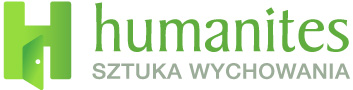 